Projektas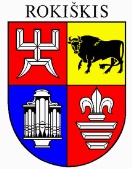 ROKIŠKIO RAJONO SAVIVALDYBĖS TARYBASPRENDIMASDĖL ROKIŠKIO RAJONO SAVIVALDYBĖS VIETINĖS REIKŠMĖS KELIŲ, GATVIŲ IR TAKŲ TIESIMO, REKONSTRAVIMO AR REMONTO 2024-2026 M. PRIORITETINIO SĄRAŠO PATVIRTINIMO2024 m. kovo 28 d. Nr. TS-RokiškisVadovaudamasi Lietuvos  Respublikos vietos savivaldos įstatymo 15 straipsnio 4 dalimi, Lietuvos Respublikos kelių priežiūros ir plėtros programos finansavimo įstatymo 9 straipsnio 8 dalimi, Kelių priežiūros ir plėtros programos lėšų, skirtų savivaldybės vietinės reikšmės keliams, gatvėms ir takams tiesti, rekonstruoti, taisyti (remontuoti), prižiūrėti ir saugaus eismo sąlygoms užtikrinti, naudojimo, skirstymo ir prioritetinių sąrašų sudarymo tvarkos aprašo, patvirtinto Rokiškio rajono savivaldybės tarybos 2023 m. kovo 31 d. sprendimo Nr. TS-71 „Dėl kelių priežiūros ir plėtros programos lėšų, skirtų savivaldybės vietinės reikšmės keliams, gatvėms ir takams tiesti, rekonstruoti, taisyti (remontuoti), prižiūrėti ir saugaus eismo sąlygoms užtikrinti, naudojimo, skirstymo ir prioritetinių sąrašų sudarymo tvarkos aprašo patvirtinimo“, 11 punktu, Rokiškio rajono savivaldybės taryba nusprendžia:1. Patvirtinti Rokiškio rajono savivaldybės vietinės reikšmės kelių, gatvių ir takų tiesimo, rekonstravimo ar remonto 2024-2026 m. prioritetinį sąrašą (pridedama).2. Pripažinti netekusiu galios Rokiškio rajono savivaldybės tarybos 2023 m. kovo 31 d. sprendimą Nr. TS-72 „Dėl Rokiškio rajono savivaldybės vietinės reikšmės kelių, gatvių ir takų tiesimo, rekonstravimo ar remonto 2023–2025 m. prioritetinio sąrašo patvirtinimo“.Sprendimas per vieną mėnesį gali būti skundžiamas Regionų apygardos administraciniam teismui, skundą (prašymą) paduodant bet kuriuose šio teismo rūmuose, Lietuvos Respublikos administracinių bylų teisenos įstatymo nustatyta tvarka.Savivaldybės meras				               Ramūnas GodeliauskasAugustinas Blažys                                                         SPRENDIMO PROJEKTODĖL ROKIŠKIO RAJONO SAVIVALDYBĖS VIETINĖS REIKŠMĖS KELIŲ, GATVIŲ IR TAKŲ TIESIMO, REKONSTRAVIMO AR REMONTO 2024-2026 M. PRIORITETINIO SĄRAŠO PATVIRTINIMOAIŠKINAMASIS RAŠTAS2024-03-28Projekto rengėjas – Augustinas Blažys, Statybos ir infrastruktūros plėtros skyriaus vedėjo pavaduotojasPranešėjas komitetų ir tarybos posėdžiuose – Augustinas Blažys, Statybos ir infrastruktūros plėtros skyriaus vedėjo pavaduotojas.1.Sprendimo projekto tikslas ir uždaviniai1. Patvirtinti Rokiškio rajono savivaldybės vietinės reikšmės kelių, gatvių ir takų tiesimo, rekonstravimo ar remonto 2024-2026 m. prioritetinį sąrašą.2. Pripažinti netekusiu galios Rokiškio rajono savivaldybės tarybos 2023 m. kovo 31 d. sprendimą Nr. TS-72 „Dėl Rokiškio rajono savivaldybės vietinės reikšmės kelių, gatvių ir takų tiesimo, rekonstravimo ar remonto 2023–2025 m. prioritetinio sąrašo patvirtinimo“.2. Šiuo metu galiojančios ir teikiamu klausimu siūlomos naujos teisinio reguliavimo nuostatosVadovaujantis Lietuvos Respublikos kelių priežiūros ir plėtros programos finansavimo įstatymu, prioritetiniai kelių gatvių ar takų tiesimo, rekonstravimo ar remonto sąrašai turi būti sudaromi ir tvirtinami trijų metų laikotarpiui, todėl siūloma šiuo metu galiojantį 2023-2025 metų sąrašą pakeisti 2024-2026 metų laikotarpio sąrašu.3.Laukiami rezultataiPatvirtintas ir aiškiai išdėstytas susisiekimo infrastruktūros objektų sąrašas, kuriuos Rokiškio rajono savivaldybė planuoja remontuoti ir projektuoti per artimiausius trejus metus.4. Lėšų poreikis ir šaltiniaiKelių priežiūros ir plėtros programos lėšos5. Antikorupcinis sprendimo projekto vertinimasTeisės akto projekte nenumatoma reguliuoti visuomeninių santykių, susijusių su Lietuvos Respublikos Korupcijos prevencijos įstatymo 8 straipsnio 1 dalyje numatytais veiksniais, todėl teisės aktas nevertintinas antikorupciniu požiūriu.6. Kiti sprendimui priimti reikalingi pagrindimai, skaičiavimai ar paaiškinimaiSąrašas sudarytas vadovaujantis kelių priežiūros ir plėtros programos lėšų, skirtų savivaldybės vietinės reikšmės keliams, gatvėms ir takams tiesti, rekonstruoti, taisyti (remontuoti), prižiūrėti ir saugaus eismo sąlygoms užtikrinti, naudojimo, skirstymo ir prioritetinių sąrašų sudarymo tvarkos aprašo nuostatomis, t. y. 2023-2025 m. prioritetinio sąrašo pagrindo prie jo pridedant naujus atrinktus objektus. Į 2024-2026 m. prioritetinį sąrašą siūloma įrašyti 47 objektus – 40 iš praėjusio laikotarpio sąrašo ir 7 naujus objektus (Eil. Nr. 41-47). Nauji objektai atrinkti administracijos direktoriaus įsakymu sudarytos komisijos pagal seniūnijų pateiktus prašymus (iš viso vertintas 51 objektas), vadovaujantis apraše nustatytais vertinimo kriterijais bei remiantis preliminariomis Kelių priežiūros ir plėtros programos lėšomis.7.Sprendimo projekto lyginamasis variantas (jeigu teikiamas sprendimo pakeitimo projektas)-